Резюме                                                                                             Текебаева Жақсыгул Адинақызы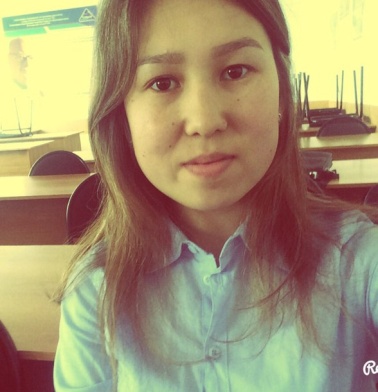 Дата рождения13 мая 1995 годаАдрес проживанияКонтактные данныег. Караганда, ул Карбышева 5/1 кв. 63+7775 950 33 46Семейное положениеЦельНе замужемНайти работу по специальности с дальнейшей перспективой ростаОбразование(2001 - 2012)(2012 - 2016)ЮКО, Шардаринский р-н.,село Коссейт, СОШ «Сырдария»Карагандинский государственный технический университет, Горный факультет,ПЭиХ. Специальность: «Обогащение полезных ископаемых». г.Караганда. Опыт работы (включая прохождение практики)Прохождение практики:02.06.14 – 02.07.14  Учебно-ознакомительная практика на территории  ЦОФ «Восточная».10.07.14 – 31.08.14  Учебно-ознакомительная практика на территории  ЦОФ «Восточная».ЯзыкиКазахский –родной, Русский – в совершенстве.Компьютеные навыкиMS Office (Word, Excel, PowerPoint, Access), Logo! Soft Comfort, Visual Basic, SIMATIC STEP7              Личностные качестваответственность, обучаемость, пунктуальность, целеустремленность, нацеленность на результат.